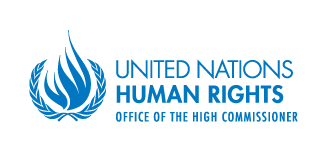 TERMS OF REFERENCETitle of the position: Human Rights Monitoring and Promotion Intern  Branch / Section / Project / Program: Office of the High Commissioner for Human Rights (OHCHR) MoldovaReports to:  National Human Rights OfficerDuration and Period of Internship: up to 6 months, 1 July – 31 December 2019Weekly workload (hours / week): up to 20 hours per week, with flexible arrangementsBackground The Office of the United Nations High Commissioner for Human Rights (OHCHR) represents the world's commitment to universal ideals of human dignity. It has a unique mandate from the international community to promote and protect all human rights. OHCHR in Moldova led by the National Human Rights Coordinator supports and advises the UN RC Office, United Nations Country Team (UNCT) in Moldova, Government, National Human Rights Institutions (NHRIs), civil society and community groups in strengthening human rights and human rights-based approach to development. Thematic priorities for work are: strengthening rule of law and accountability for human rights violations; enhancing equality and countering discrimination Integrating human rights in sustainable development; enhancing civic space and people’s participation.As a part of its mandate of promoting the human diversity, non-discrimination and inclusion of all minorities in all the socio-economic fields, the OHCHR is seeking to contribute to the empowerment of people vulnerable to human right violations. The announced internship position comes as a measure to enable people belonging to groups vulnerable to discrimination to get the necessary skills to further defend and promote their own rights. The gained practical professional experience and successful fulfillment of the actual assignment will be considered as an advantage in the evaluation and selection process for junior consultancy and other relevant vacancies within the UN and other partner-institutions.Scope of Work, Duties and ResponsibilitiesProvide support to the OHCHR team, in particular to the National Human Rights Officer in drafting the working papers on the human rights environment in Republic of Moldova;Assist in organizing the periodic meetings with various stakeholders according to the Office’s workplan;Keep the notes of the meetings to which he/she will be asked to attend;Provide assistance with translations (Ro-Ru/Ru-Ro). Other duties as assigned by Mentors.Eligibility requirementsCompletion of secondary educationand/orCompletion of Higher Education or enrolled in the University / College studies (2nd – 3rd year of study).Minimum qualifications / skills Good oral, written, and communication skills;Ability to work well with diverse groups of people;Comfortable talking with and interacting with others;Languages: Fluency in Romanian and Russian, both oral and written. Fluency in English - would be an asset. Knowledge of one or more other languages relevant for Moldova, including Bulgarian, Gagauzian, Romani, Ukrainian or sign language, is an asset.CompetenciesProven commitment to the core values of the United Nations; in particular, is respectful of differences of culture, gender, religion, ethnicity, nationality, language, age, HIV status, disability, sexual orientation, or other status;Sensitivity and adaptability to cultural diversity, gender, religion, race, nationality and age;Responsibility and direct liability for the outcome of his/her own decisions.Who can apply for the internship?This internship position seeks to fill in under-representation primarily of the following groups: persons with disabilities (of all types), ethnic Gagauz, Bulgarians, Roma, people of African descent, Muslim women, other minorities, and comes as a temporary special measure.Internship package and working conditionsThe interested candidates shall submit the following package of documents:CV;Letter of motivation;1 - 2 recommendation letters (from NGO representative, supervisor, teacher, colleagues or any other person who can describe your competencies);Information on the special needs the person might have such as reasonable accommodation at the workplace or any other specific needs.Note: The intern will be provided with a fully equipped workplace. 